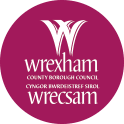 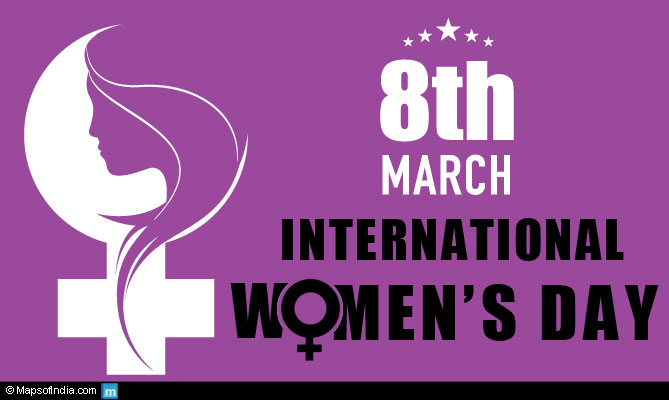 Wrexham’s Youth Service Participation Team is supporting International Women’s Day 2018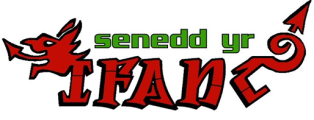 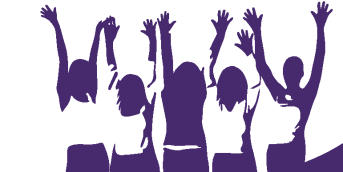 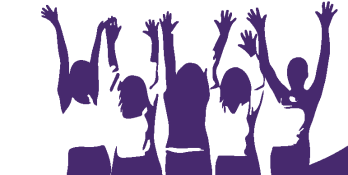 